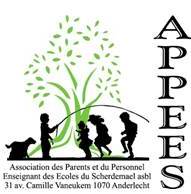 Association des Parents et du Personnel Enseignant des Ecoles du Scherdemael Année scolaire 2018-2019 PV 1 : 9 OCTOBRE 2018 Sophie Tierbrood, Christine Otten, Thierry Cochepin, Vincent Boisdainghien, Mme Lacroix, Mme Muller, M. Layach.Accueil des nouveaux membres et drink de bienvenue Nous sommes ravis d’accueillir de nouveaux membres – Emily et Olivier, Diamantis, Gentiane, Mounia, Vanessa – et de retrouver Fadwa et Abderrahim. Deux nouveaux membres, Thierry et Vincent, ont prévu de se joindre à nous la prochaine fois.Présentation de l’AssociationL’Association est composée de parents et d’enseignants. Elle a pour mission de « contribuer à l’amélioration de la vie des enfants à l’école et à favoriser leur épanouissement » (> statuts). L’équipe se réunit en moyenne une fois par mois pour discuter d’un large éventail de questions, en étroite collaboration avec les directions. Tous les parents et enseignants y sont les bienvenus.Aperçu de nos actions en 2017-2018 :- Participation à l’achat des cadeaux de St Nicolas pour les maternelles, achat des friandises de St Nicolas et confection des sachets pour les primaires ; achat des œufs de Pâques ;- Achat d’un module en bois (train) pour la récréation des maternelles (rentrée 2017)- Réponse à l’appel à projets « Ne tournons pas autour du pot » de la Fondation Roi Baudouin et obtention d’un budget de 5000 euros pour la rénovation des sanitaires (travaux réalisés en 2017)- Financement de projets proposés par les enseignants (salle de gym)- Financement d’une caisse sociale (gérée par le directeur) : pas de demande cette année, mais l’association en a reçu quelques-unes par le passé – en faire la publicité à l’occasion.- Gestion de la bibliothèque : achat de nouveaux livres, étiquetage, encodage, gestion par 3 équipes de bénévoles + nouvelles armoires et réaménagement- Intervention en Conseil de Participation auprès de Mme Michiels et de M. Cumps au sujet des ATL et des garderies (enfants assis par terre le matin…)- Intervention auprès des directions et de la commune suite au projet de graffiti sur le bâtiment conteneurs (peinture toxique appliquée en présence des enfants -> maux de tête, vertiges…)- Rencontre avec M. Cumps et son conseiller sécurité pour demander une sortie de secours, des extincteurs et une solution pour l’isolation thermique du bâtiment bleu (fin juin) – à suivre- Organisation des fêtes de l’école : Marche Adeps, Marché de Noël et Souper spaghetti + participation significative dans l’organisation de la Fancy Fair, en collaboration avec l’équipe éducative, et participation au Bal des 6èmes.Bilan financier 2017-2018Recettes :Cotisations :			420 €Marche Adeps :		1244,59 € (y ajouter vidanges et rachat boissons)Marché de Noël :		1067,06 €Soirée Spaghetti :		1757,46 €Muguet :			670 €Fancy Fair :			3910,35 € (à partager avec les directions)Bal des 6èmes :		670 € (à réserver pour l’organisation du Bal de cette année)Rachat boissons/vidanges :	289,56 €  Au total, les recettes s'élèvent à 9 528,66 euros (moins part des directions FF)Dépenses : St Nicolas maternelles	450 €St Nicolas primaires		611,86 €Œufs de Pâques		429,69 €Bibliothèque			291 €Projets classes/gym		1580,33 € (report de projets de l’année précédente)Gobelets 			535,05 €Assurances			87,40 €Achats divers			168,21 €Frais bancaires		52,94 €Don Ring14			252 €  Au total les dépenses s'élèvent à 4458,48 €Le bénéfice dégagé est de 5070,18 € Le compte à vue présente un solde positif de 7.898,93 €. Le compte épargne présente un solde positif de 6.403,66 € Démission et élection des membres du BureauLe Bureau actuel démissionne, conformément aux statuts.Il était composé de :Isabelle Ledent :	Présidente Gwen Fetu : 		Vice-Présidente Sébastien Bracke :	Trésorier Florence Barillot : 	SecrétaireSophie De Bruyn :	SecrétaireElection du nouveau bureau : l’équipe actuelle est reconduite à l’unanimité. M. Bracke nous informe qu’il aimerait que le poste de Trésorier soit repris par un parent l’année prochaine. Les parents sont invités à y réfléchir et à prendre contact avec lui. Un trésorier-adjoint pourrait l’aider cette année et bénéficier ainsi d’une petite formation…Priorités pour l’année 2018-2019Régler différents problèmes rencontrés cette année et l’année dernière :- Electricité : les travaux de câblage de la cabine HT ont commencé ce lundi et devraient durer une semaine.- Chauffage : les ouvriers de la commune attendent une pièce pour finaliser les réparations dans le bâtiment jaune. Il faudra ensuite que Sibelgaz repasse.- Matériel scolaire : toutes les classes n’ont pas encore reçu leur matériel, surtout en maternelle. Idem pour les t-shirts de gym et les bonnets de piscine.- Sortie de secours et extincteurs pour le bâtiment conteneurs.Assurer le suivi du projet sanitaires : les problèmes réapparaissent déjà et les dérouleurs de papier WC achetés l’an dernier n’ont toujours pas été installés. D’après les explications données par M. Layach à Isabelle ce lundi, quelques dérouleurs ont été installés mais « le test n’a pas été concluant » : certains enfants ont profité des moments sans surveillance pour gaspiller tout le papier.Mais tous les enfants doivent-ils être pénalisés à cause des bêtises de quelques-uns ??Avoir du papier à l’intérieur des toilettes nous semble être un droit fondamental.Nous insisterons auprès des directions pour qu’elles mettent tout en œuvre pour sensibiliser les enfants et tenir les engagements pris dans le cadre du projet « Des toilettes nettes, c’est super chouette » financé par la Fondation Roi Baudouin en 2017.Lancer un projet d’embellissement et de réaménagement des cours de récréation pour les primaires. L’idée de base serait de proposer 2 x 2 cours à thèmes : l’une sportive dans laquelle les enfants pourraient courir et se défouler, l’autre « calme » avec tables de pique-nique, petite armoire bibliothèque contenant magazines, livres, jeux de cartes + jeux géants type Puissance 4 ou autres…Les enfants devront avoir la possibilité de passer d’une cour à l’autre, en respectant la répartition 1-2-3 et 4-5-6 (avec alternance cours du haut, cours du bas chaque semaine).Le but : offrir des espaces variés aux enfants et surtout mettre un terme au vacarme sous le préau. Plusieurs parents estiment même que ce préau ne devrait pas être occupé par les enfants car le bruit y est tout simplement insupportable !!Des mesures du niveau sonore y ont été effectuées à plusieurs reprises, par différentes personnes, et on atteint 90 décibels pendant les récréations (soit un niveau sonore jugé « pénible » par les autorités et clairement néfaste par l’OMS – lire à ce sujet : https://www.health.belgium.be/fr/son-et-sante). On peut craindre que la situation soit encore plus grave dans la réalité car ces mesures ont été réalisées avec une simple application téléchargée sur téléphone portable… Or il est clairement établi qu’une exposition prolongée à un environnement sonore trop élevé a des conséquences néfastes sur la santé (des enfants, mais aussi des enseignants qui surveillent et de la secrétaire qui occupe la petite classe du milieu et qui doit travailler avec des bouchons voire un casque antibruit !). -> Un groupe de travail est créé pour en discuter concrètement. Se sont portés volontaires : Barbara, Florence, Karima, Sophie D., Vanessa, Mme Fetu et Isabelle. D’autres parents et enseignants seront évidemment les bienvenus. Leur mission : élaborer un dossier solide et attrayant à présenter aux enseignants lors d’une concertation. Le soumettre ensuite à Christian en croisant les doigts pour qu’on puisse bénéficier d’un sponsoring. NB : se renseigner au sujet des éventuelles attentes et demandes de contrepartie du sponsor… Regarder les appels à projets de la Fondation Roi Baudouin.Autres idées : - Rediscuter des projets des enseignants, qui devraient être financés par les directions depuis que nous partageons les bénéfices de la Fancy Fair. Mais qu’en est-il dans les faits ?- Un Gasap à l’école : chouette projet proposé par les directions mais qui devrait être porté par elles justement. Isabelle a relancé le directeur ce lundi. Il devrait bientôt remettre un avis à tous les parents afin qu’ils puissent manifester leur intérêt pour le projet. Si 15-20 familles répondent, il faudra recontacter la responsable Gasap et organiser une séance d’information avant de passer à l’action. Emmanuelle est partante et prête à coordonner le projet en collaboration avec les directions.CalendrierCougnous et roses de Noël : 	vendredi 21 décembre – bénévoles à partir de 13hSe renseigner auprès de Mme Muller : papa boulanger prêt à nous aider	Pas de Marché de Noël – à organiser une année sur deuxSouper Spaghetti aux Trèfles :	16 mars 2019 – à reconfirmerMuguet :				mardi 30 avril 2019 – bénévoles à partir de 13hFancy Fair :				?? de préférence les samedis 11 ou 18 mai 2019…	Nous attendons la décision des directionsBal des 6èmes :			vendredi 21 juin ?? – à voir avec M. GuénardQuestion : pourrait-on organiser une brocante ?Plusieurs parents de l’école sont demandeurs. M. Layach avait promis d’en organiser une, une année sur deux. L’association préfèrerait que l’école organise cet événement de son côté pour éviter des tensions inutiles et d’éventuelles critiques (« l’association prend trop de place, accapare tous les bénéfices », etc.). Nous en avons parlé aux directions début septembre mais elles ne semblent pas partantes…Remarques au sujet de la Fancy FairDommage que les classes des années paires ne puissent pas danser alors que ce serait une belle manière de terminer un cycle. Les enfants qui ne dansent pas ne viennent pas à la fête et leurs parents ne se sentent pas du tout concernés. Problème : tous les enseignants n’ont pas forcément envie de préparer un spectacle chaque année. Difficile aussi de faire passer toutes les classes une à une dans la salle de gym.Idée pour impliquer les élèves qui ne dansent pas : leur demander d’imaginer un stand et de le tenir à tour de rôle, sous la supervision des parents de la classe qui seraient invités par le titulaire à « travailler » pendant une heure (avec une boisson offerte par exemple).Bilan de la Marche Adeps du 30 septembre 2018Temps frais mais sec et ensoleillé 739 marcheurs et 7340 km parcourus malgré le changement d’adresse de dernière minute. Il faudra en rediscuter la prochaine fois : il serait peut-être plus judicieux de toujours démarrer de l’école des Asters…Bénéfice : 1250 euros environ. Chiffre à repréciser prochainement pour tenir compte des vidanges à ramener, des boissons à racheter, etc.Prévoir une bonne bouteille et un petit mot de remerciement pour le Directeur du Delhaize Westland qui nous a généreusement offert une partie de nos courses.Point d’information sur la bibliothèque La bibliothèque a repris cette semaine grâce aux 3 équipes de bénévoles (3 le lundi, 3 le mardi et 2 le mercredi). L’horaire pourrait encore changer. A voir.Les cotisations des membres permettront de couvrir l’achat de livres (BD et romans), les chèques livres et le petit déj de fin d’année pour les bénévoles.Il faudra sans doute prévoir une armoire de plus pour remplacer celle qui ne ferme pas.Nouveauté cette année : les bénévoles auront du café. Une machine Senseo leur est réservée et nous veillerons à les approvisionner en pads tout au long de l’année. Prévoir du sucre. Nous leur proposerons d’amener du lait si elles le souhaitent pour éviter tout gaspillage.Leur fournir un cahier de communication pour faciliter les échanges.Divers Solution pour les copies de nos avis : Mme Fetu a une photocopieuse semi-professionnelle dans sa classe et s’en chargera. Nous lui fournirons des rames de papier en suffisance.Site de l’école : il serait utile de faire circuler un nouvel avis papier. Trop peu de parents sont inscrits à la newsletter. Pour les avis urgents, il faudra encore passer par le papier car l’update du site se fait à 4h du matin et c’est donc à cette heure-là que les notifications sont envoyées par mail aux parents. Il serait aussi intéressant de voir s’il est possible d’organiser les publications en différentes rubriques pour que les parents reçoivent une information ciblée.Communication : - avec les parents : via le site de l’école, Facebook et au moyen d’avis papier.- entre nous : par mail et via Whatsapp (3 groupes seront créés : APPEES, Bureau et GT « cours de récré »).Les PV seront envoyés aux membres effectifs par mail.__________________________________________________________________________________Prochaines réunions :Groupe de Travail « cours de récré » : lundi 15 octobre à 18h30 au restaurant « La Tavola », avenue d’Itterbeek 167Réunion de travail : la semaine du 12 novembre. Premier choix : le jeudi 15. Plan B : le mardi 13 __________________________________________________________________________________Annexe 1 : Listing des présencesPRESENTS : Voir listing en annexeEXCUSES : Nom Prénom Abdesselam Karima Barillot Florence BenaissaFadwaBendibEmilyBracke Sébastien Collignon Thibaut De Bruyn Sophie Fetu Gwenaëlle LamprakisDiamantisLatourValérieLedent Isabelle OuharonAberrahim PapleuxEmmanuellePlisnierVanessa SacalisOlivierTomson Barbara Van AelstBastienVan Nuffel Gentiane 